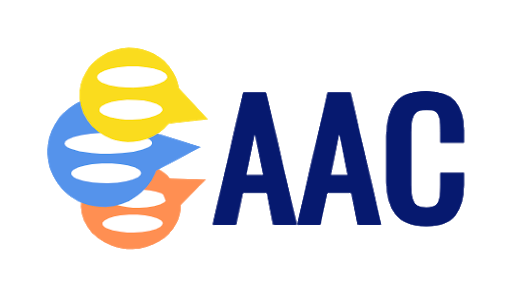 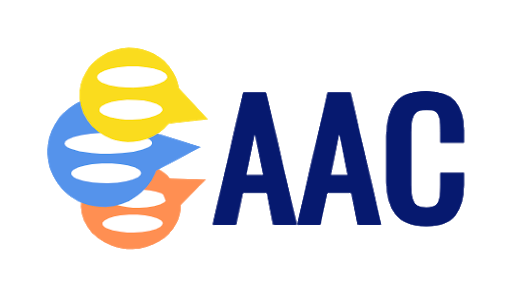 AAC Collaborative Supports: Roles & ResponsibilitiesIf appropriate, identify who is responsible for…              Student:                                          Date:                 																			______Developing and supporting structural supportsParentParaTeacherSLPAAC SupportOther:      Keeping track of vocabulary introduced and mastered Developing or revising student access plans for the student Updating visual supports or multimodal supports as neededScripting routines and interactions Building opportunities for participation and skill developmentParentParaTeacherSLPAAC SupportOther:      Identifying and expanding the number of opportunities for use of supports or tools throughout the dayIdentifying the vocabulary needed to participate in new activities/routinesPreviewing or pre-teaching new vocabulary or programming with the studentTeaching peers how to interact using the supports or tools the student usesRecording data relative to goals targeting communication skills Responsibilities for implementing technology toolsParentParaTeacherSLPAAC SupportOther:      Programming tools for daily changes/activitiesOverseeing overall vocabulary design/device content to align with language needs/goalsMaking major changes/updates to vocabularyMaking changes/adjustments to positioning of device or mountObtaining/maintaining accessories and access supports (e.g. switches, cables, printers)Ongoing monitoring of skills and needs for new goals, strategies and supportsResponsibilities for maintaining technology toolsParentParaTeacherSLPAAC SupportOther:      Cleaning tools/devices on a scheduled basisCharging the device on a regular basisTrouble-shooting problems with the deviceContacting the vendor regarding problems with the deviceSending the device in for repair